Cats Queensland Inc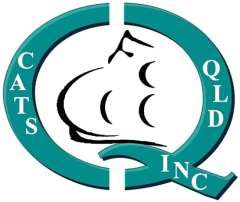 (Affiliate of CCCA)APPLICATION FOR UPDATE TO SUPREME CHAMPION TITLE NON-CATS QLD MEMBERSAPPLICANT’S NAME: 	M/SHIP NO: 	       ADDRESS: 	DAY PH NO: 	      	P/CODE:	     SIGNATURE: 	DATE: 	     NAME OF CAT: 	   BREED: 	 SEX: 	REG NO: 	   CQ SUPREME CHAMPION = 10 CQ PLATINUM AWARD [SIGNATURES]CQ SAPPHIRE    EMERALD   RUBY   DIAMOND SUPREME 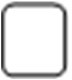 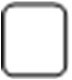 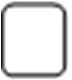 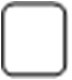 All require 10 signatures obtained at the previous level to advance.COST:	Certificate = $6	  Cert & Sash = $15	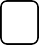 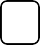 PLEASE INCLUDE AN ADDITIONAL $8 FOR ALL, SENT REGISTERED MAILPlease forward the completed application form and include:ORIGINAL REGISTRATION CERTIFICATE, CHALLENGE AWARD CARDS AND CORRECT FEETo: Hon Registrar:	Chris Merritt	PO Box 9050 Wilsonton Qld 4350registrar@catsqld.org.au Cert No.	Affiliate Name	Show Date	JudgePLEASE NOTE: Certificates will NOT be returned. 	12345678910